Język polski klasa 4. 1-5.06.20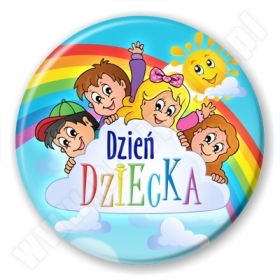 Dzień DzieckaMoim Uczniom składam najserdeczniejsze życzenia z okazji Dnia Dziecka: dużo uśmiechów na co dzień, 
samych wspaniałych ocen i słonecznych chwil.                                                                                                                                                     Alicja AwłasewiczW tym tygodniu baw się dobrze.  Przeczytaj sam/sama Twoją ulubioną baśń i zadaj mi zagadkę. Napisz lub narysuj postać z baśni, a ja postaram się odgadnąć, jaka to postać i z jakiej baśni pochodzi.Poniżej podaję prawa dziecka. Obejrzyj rysunki i przeczytaj.Musisz wiedzieć, jak ważne są dla nas dzieci.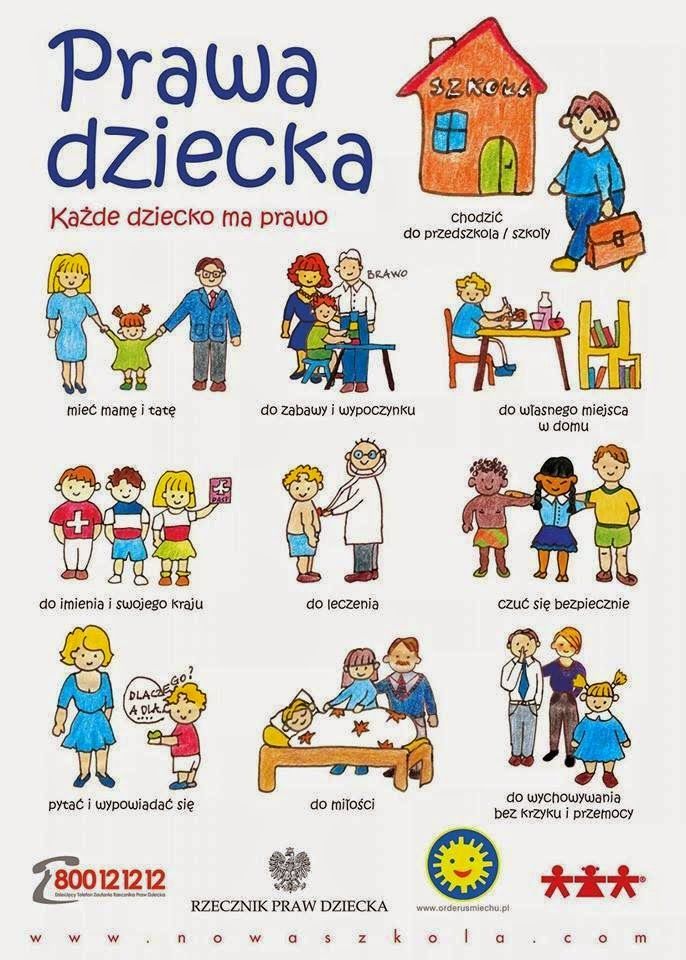 